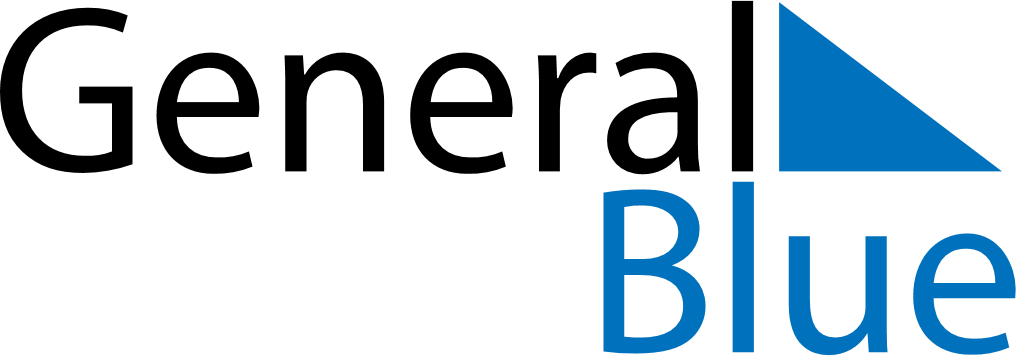 Weekly CalendarApril 24, 2022 - April 30, 2022Weekly CalendarApril 24, 2022 - April 30, 2022Weekly CalendarApril 24, 2022 - April 30, 2022Weekly CalendarApril 24, 2022 - April 30, 2022Weekly CalendarApril 24, 2022 - April 30, 2022Weekly CalendarApril 24, 2022 - April 30, 2022SUNDAYApr 24MONDAYApr 25MONDAYApr 25TUESDAYApr 26WEDNESDAYApr 27THURSDAYApr 28FRIDAYApr 29SATURDAYApr 30